CHEFS IN SCHOOLS MENU Apr – May  2023Wherever possible, all food is homemade on site from local, British ingredients 		Allergen free options will always be availableCHEFS IN SCHOOLS MENU Apr - May 2023Wherever possible, all food is homemade on site from local, British ingredients 		Allergen free options will always be availableWHAT’S FOR LUNCH? WHAT’S FOR LUNCH? WHAT’S FOR LUNCH? WHAT’S FOR LUNCH? WEEK 1WEEK 1MONDAYTUESDAYWEDNESDAYWEDNESDAYTHURSDAYTHURSDAYFRIDAYMAIN (OPTION 1)PASTA DAY Tomato & Miso Spaghetti CEREALS / SOYAPOULTRY DAYChicken Tikka Masala curryMILKVEGETARIAN DAYMargarita pizzaCEREALS / SOYA VEGETARIAN DAYMargarita pizzaCEREALS / SOYA RED MEAT DAYStar anise beef bulgogiCELERYRED MEAT DAYStar anise beef bulgogiCELERYFISH DAYJerk Salmon cream cheese pasta MILK / FISH / MUSTARDMAIN (OPTION 2)Pea pesto penne pastaCEREALSSquash and chickpea currySOYAAllergy free options availableSame as option 1Allergy free options availableSame as option 1Mushroom BukgogiCELERYMushroom BukgogiCELERY Jerk Cauliflower GF white sauce penne pastaSIDESWhere main includes, portion will be offered as optional extraSundried Tomato FoccaciaCEREALS Steamed white Rice&Naan BreadCEREALS / MILKSteamed peasSteamed peasTiger BreadCEREALS / SESAMETiger BreadCEREALS / SESAMEBreadcrumb topping&Coronation coleslawVEGETABLESSliced cucumberRaija, Onion salad &ChutneyMILK / SULPHITESSteamed SweetcornSteamed SweetcornGreen beansSESAMEGreen beansSESAMESteamed broccoli  EXTRASGreek Yogurt and honey or Fresh Seasonal Fruit Selection Available Daily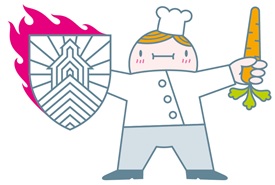 Tuesday: Stone fruit cobbler Thursday: Pineapple upside down cakeRushey Green Garden Salad Bar(Contain eggs, milk and gluten)Greek Yogurt and honey or Fresh Seasonal Fruit Selection Available DailyTuesday: Stone fruit cobbler Thursday: Pineapple upside down cakeRushey Green Garden Salad Bar(Contain eggs, milk and gluten)Greek Yogurt and honey or Fresh Seasonal Fruit Selection Available DailyTuesday: Stone fruit cobbler Thursday: Pineapple upside down cakeRushey Green Garden Salad Bar(Contain eggs, milk and gluten)Greek Yogurt and honey or Fresh Seasonal Fruit Selection Available DailyTuesday: Stone fruit cobbler Thursday: Pineapple upside down cakeRushey Green Garden Salad Bar(Contain eggs, milk and gluten)Greek Yogurt and honey or Fresh Seasonal Fruit Selection Available DailyTuesday: Stone fruit cobbler Thursday: Pineapple upside down cakeRushey Green Garden Salad Bar(Contain eggs, milk and gluten)Greek Yogurt and honey or Fresh Seasonal Fruit Selection Available DailyTuesday: Stone fruit cobbler Thursday: Pineapple upside down cakeRushey Green Garden Salad Bar(Contain eggs, milk and gluten)Greek Yogurt and honey or Fresh Seasonal Fruit Selection Available DailyTuesday: Stone fruit cobbler Thursday: Pineapple upside down cakeRushey Green Garden Salad Bar(Contain eggs, milk and gluten)WHAT’S FOR LUNCH?WHAT’S FOR LUNCH?WHAT’S FOR LUNCH?WHAT’S FOR LUNCH?WEEK 2WEEK 2       MONDAY      TUESDAY    WEDNESDAY    WEDNESDAY    THURSDAY    THURSDAY      FRIDAYMAIN (OPTION 1)PASTA DAYPuntanesca pastaCEREALS / SULPHITES POULTRY DAYChicken Adobo LegsVEGETERIAN DAY Red Lentil and Aubergine moussakaCEREALS / MILKVEGETERIAN DAY Red Lentil and Aubergine moussakaCEREALS / MILKRED MEAT DAYChilli beef tortilla nacho’s CELERY / MILKRED MEAT DAYChilli beef tortilla nacho’s CELERY / MILKFISH DAYBattered FishFISH / CEREALSMAIN (OPTION 2)Cacia pepe SpaghettiCEREALS / MILKSticky deep fried AubegineSOYASame as option 1Same as option 1Mixed bean chilli Tortilla nachosCELERY / SOYAMixed bean chilli Tortilla nachosCELERY / SOYADeep fried crispy smokey TofuSOYA / CEREALSSIDESWhere main includes, portion will be offered as optional extraBasil Pesto FoccaciaCEREALSWraps &Sesame rice CEREALS / SESAMEGarlic bread CEREALSGarlic bread CEREALSSalsa & crème fraiche CEREALSSalsa & crème fraiche CEREALSSkin on fries &Tar tar sauceMIlK / SULPHITES / EGGVEGETABLESSliced cucumberPickled AcharaCarrot and turnip pickleSULPHITESSteamed peasSteamed peasCorn on cobCorn on cobSweetcornEXTRASGreek yogurt and honey or Fresh Seasonal Fruit Selection Available DailyTuesday: Banana and chococlate chip cake Thursday: Beetroot chocolate brownieRushey Green Garden Salad Bar(Contain eggs, milk and gluten)Greek yogurt and honey or Fresh Seasonal Fruit Selection Available DailyTuesday: Banana and chococlate chip cake Thursday: Beetroot chocolate brownieRushey Green Garden Salad Bar(Contain eggs, milk and gluten)Greek yogurt and honey or Fresh Seasonal Fruit Selection Available DailyTuesday: Banana and chococlate chip cake Thursday: Beetroot chocolate brownieRushey Green Garden Salad Bar(Contain eggs, milk and gluten)Greek yogurt and honey or Fresh Seasonal Fruit Selection Available DailyTuesday: Banana and chococlate chip cake Thursday: Beetroot chocolate brownieRushey Green Garden Salad Bar(Contain eggs, milk and gluten)Greek yogurt and honey or Fresh Seasonal Fruit Selection Available DailyTuesday: Banana and chococlate chip cake Thursday: Beetroot chocolate brownieRushey Green Garden Salad Bar(Contain eggs, milk and gluten)Greek yogurt and honey or Fresh Seasonal Fruit Selection Available DailyTuesday: Banana and chococlate chip cake Thursday: Beetroot chocolate brownieRushey Green Garden Salad Bar(Contain eggs, milk and gluten)Greek yogurt and honey or Fresh Seasonal Fruit Selection Available DailyTuesday: Banana and chococlate chip cake Thursday: Beetroot chocolate brownieRushey Green Garden Salad Bar(Contain eggs, milk and gluten)